E-MARKETING REQUESTS FOR THE HOLY QURAN AND OTHER ISLAMIC RESOURCESVol. 2From the Archive of Dr Umar AzamManchester, UKDecember 2011(no subject)Reply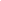 Dr, Umar sahib,Jazakallah, I will be obliged and pray for you for the valuable gift.This is a rare oppurtunityRegards and thanksS. A. Khan
Training Consultant
City District Government
Karachi.....................................Request for Free cop of QURANReplyRequest for Free cop of QURAN......................................Soft CopyReplyKindly send me the soft copy.1.    The Entire Holy Quran [Arabic]2.   The Entire Holy Quran [Urdu]3.   The Entire Holy Quran [English]4.   The Power of Durood Sharif5.   Aab-E-Kausar book of Durood Duas6.   Hajj E-Book7.   Duas E-Book......................................requesting soft copy of the holy quranReplyI wish to request a soft copy of the Holy QuranRegards......................................Request for Softcopy of Quran Pak.ReplyDear Mr. Omar,Thanks f or your email. Please send me your all Islamic Stuff for our study.Jazak AllahBest regards
 
Muhammad AmirSenior Sales Executive
Dynamic Tooling ServicesOffice No.301, 3rd Floor, Royal Centre,
Fazal-ul-Haque Road,
Blue Area , Islamabad-Pakistan.Postal Code: 44000
: + 92-51-280 6197Ê: + 92-51-287 0602È: + 92-321- 535 1061: info@dts.com.pk      www.dts.com.pkReplyWA LAIKUM SALAM, BR AMIRPLEASE SUPPLY NON-WORK ADDRESS E.G YAHOO, HOTMAIL, GOOGLE.   ISLAMIC RESOURCES WILL BE TOO MANY KB FOR WORK EMAIL.REGARDS,DR UMAR- Show quoted text -ReplyDear Dr. Umer,Please note my email as below.amircreator@gmail.comBest regards
 
Muhammad AmirSenior Sales Executive
Dynamic Tooling ServicesOffice No.301, 3rd Floor, Royal Centre,
Fazal-ul-Haque Road,
Blue Area , Islamabad-Pakistan.Postal Code: 44000
: + 92-51-280 6197Ê: + 92-51-287 0602È: + 92-321- 535 1061: info@dts.com.pk      www.dts.com.pk......................................Free Soft Copy of Holy Quran & Valueable Islamic ResourcesReplyDear Sir!
You are requested to please send me a soft copy of Holy Quran, Darood & Duas as mentioned in your email.


Thanking you,


HARRIS ALI AFSAR......................................Request for supply of Holy QuranReplyAttention: Dr. Umar Elahi AzamAssalama Alaikum,Thank you for your email of today.  Please email me the following:1.  The Entre Holy Quran (Arabic)2.  The Entire Holy Quran (Urdu)3.  The Entire Holy Quran (English)4.  Hajj E- BookJazakallahSalamat Ali......................................DocumentsReplyPlease send these documents on my email “syedmaz@yahoo.com”Best RegardsMazhar...................................Power of darood sharif in urduReply

Sent from my iPhone......................................(no subject)ReplyDear Dr. Umar,Thank you for sending me this valuable email. I am interested in the following two books via email,1.    Holy Quran (Arabic)2.    Holy Quran (Urdu)The work you are doing is really valuable.Thanking you for your cooperation.M. Fareed Khanmfareedkhan@yahoo.com1.    The Entire Holy Quran [Arabic]2.   The Entire Holy Quran [Urdu]...................................E BooksReplyDear Dr. Umer Elahi AzamAssalama AlikumPlease Send me Hajj and Dua E Books; Allah May accept your efforts in spreading his orders.Best RegardsMuhammad Ali Tirmizi....................................REQUEST FOR SOFT COPY OF QUARANReplyDear Umar SabShall be thankful if you could send me the soft copy at following email addressSabooramad65@hotmail.comAllah Bless You……………………………………………………………………………………………………Holy Quran in EnglishReplyPls forward me the Entire Holy Quran (English)Thank you,Tahir……………………………………………………………………………………….....Softcopy of QuranReplyPlease send my by e-mail1.    The Entire Holy Quran [Arabic]2.   The Entire Holy Quran [Urdu]3.   The Entire Holy Quran [English]4.   The Power of Durood Sharif5.   Aab-E-Kausar book of Durood Duas6.   Hajj E-Book7.   Duas E-BookThanks in advance.Regards,Qureshi……………………………………………………………………………………………..Request for-Hajj -EBook & Duas E-BookReplyAs Salam O AlaikumDr Umar Elahi AzamDear pl. email the e-Books as requested in SubjectJazak Allah Hu KhairanAftab Ahmed - Karachi…………………………………………………………………………………required soft copy of Holy QuranReplyJazakallah
-- 
Regards

Tanvir Kazmi
0321-4289597……………………………………………………………………………………………..soft copy of quraan and othersReplyAOA dear,please send me the copy of all these valuable  material, May you bless with honour on this mail addressmuhammad.rana.ramzan@gmail.comBest regardsDr  Rana M. Ramzan....................................(no subject)Reply​Please send me soft copy of Quran-e-Pak at faheemraza2008@hotmail.com.....................................Soft quranReplyDear Dr. Umer Elahi Azam sb,Assalamu Alaikum!I will really appreciate if you could provide me with the following things.1.    The Entire Holy Quran [Arabic]2.   The Entire Holy Quran [Urdu]3.   The Entire Holy Quran [English]4.   The Power of Durood Sharif5.   Aab-E-Kausar book of Durood Duas6.   Hajj E-Book7.   Duas E-BookRegards,Adeel.....................................Request for free Soft QuraanReplyDear Dr Sb Please provide me free copies of the Holy Quran as advertised by your company and oblige with best regards Mumtaz Mehsud ......................................(no subject)ReplyDoctor SahibPlz send me Quran with Urdu translation.Javaid Muhammad Pakistan Cargo Services (Pvt) Ltd1/C-8 Canal ParkGulberg-II Lahore - PakistanTel # +92-42-111 727 747Fax # +92-42 35870272Cell # +92-300-8454715Direct: +92-42-35870370email: mjavaid.lhe@pakistancargo.comweb: www.pakistancargo.comOur Dubai Office is More Equipped Than Anyone in UAE,“Support needed” for your business to/from/via UAE, contact at info@sekodubai.com, afaq.dxb@pakistancargo.com”………………………………………………………………………………………………(no subject)ReplyKindly forward me the entire Holy Quran English and Arabic.The power of Durood Sharif.Aab-E- Kausar book of Durood SharifHajj- E-BookDuas E -Book
Best RegardsIsmail Kholvadia
Scantronics Security Systems & Equipment CC
P.O.Box 1048
Lenasia 1820
South Africa
Tel: +27 11 854-4416
Fax: +27 11 852-5334
Mobile: +27 83 786-4416
e-Mail: scantron@mweb.co.za......................................(no subject)Replysalami wud be honored to get the copiesAHdr shah......................................Copies of E QuranReplyPlease send at hammad52@gmail.comQuran Urdu and EnglishWith other E books.With RegardsSenior ManagerAdmin & H.R.Compliance & Systems(Hammad Raza Bashir)  Please consider the Environment before printing this e-mail……………………………………………………………………………………………REQUEST FREE SOFT COPY OF THE HOLY QURANReply.....................................(no subject)Reply
Dr Umar Elahi Azam

As-salaam-u-alaikum w.w.

Please supply me with the Holy Quran and other, valuable  Islamic resources
that you are offering.

Jazakallah

Wasalaam

Sincerely

Dr. Muhammad Iqbal BHAIYAT, BVM, PhD
Assistant Dean of Students, SVM
Professor (Veterinary Pathology)
Pathobiology Academic Program
School of Veterinary Medicine
St. George's University
P. O. Box 7
St. George's
Grenada
West Indies

Tel.: +473-444-4175 EXT. 3338 (Office)
        +473-439-1362 (Home)
        +473-405-7931 (Mobile)
Fax: +473-439-5068
e-mail: <mibhaiyat@sgu.edu>


______________________________________________________________________
This email has been scanned by the Symantec Email Security.cloud service.
For more information please visit http://www.symanteccloud.com......................................XE-MARKETING REQUESTSXhide details Dec 7E-MARKETING REQUESTSXhide details Dec 7XE-MARKETING REQUESTSXhide details Dec 7XE-MARKETING REQUESTSXhide details Dec 7XE-MARKETING REQUESTSXhide details Dec 7 Reply Reply to all Forwardhide details Dec 7 Reply Forwardhide details Dec 7XE-MARKETING REQUESTSXhide details Dec 7E-MARKETING REQUESTSXhide details Dec 7XE-MARKETING REQUESTSXhide details Dec 7XE-MARKETING REQUESTSXhide details Dec 7XE-MARKETING REQUESTSXhide details Dec 7XE-MARKETING REQUESTSXhide details Dec 7XE-MARKETING REQUESTSXhide details Dec 7XE-MARKETING REQUESTSXhide details Dec 7XE-MARKETING REQUESTSXhide details Dec 7XE-MARKETING REQUESTSXhide details Dec 7XE-MARKETING REQUESTSXhide details Dec 7XE-MARKETING REQUESTSXhide details Dec 7E-MARKETING REQUESTSXhide details Dec 7XE-MARKETING REQUESTSXhide details Dec 7XE-MARKETING REQUESTSXhide details Dec 7XE-MARKETING REQUESTSXhide details Dec 7XE-MARKETING REQUESTSXhide details Dec 7XE-MARKETING REQUESTSXhide details Dec 7XE-MARKETING REQUESTSXhide details Dec 7E-MARKETING REQUESTSXhide details Dec 7Asalamualikum ! umar bhai thanks alot for the email i would love to have it kindly send me on my this email address

junaid_sabir@yahoo.com

Thanks & Regards,
Junaid Sabir

Cell #
          +92-334-9180576Asalamualikum ! umar bhai thanks alot for the email i would love to have it kindly send me on my this email address

junaid_sabir@yahoo.com

Thanks & Regards,
Junaid Sabir

Cell #
          +92-334-9180576Asalamualikum ! umar bhai thanks alot for the email i would love to have it kindly send me on my this email address

junaid_sabir@yahoo.com

Thanks & Regards,
Junaid Sabir

Cell #
          +92-334-9180576XE-MARKETING REQUESTSXhide details Dec 7